Број: 131-16-О/4-2Дана: 07.06.2016.ПРЕДМЕТ: ДОДАТНО ПОЈАШЊЕЊЕ КОНКУРСНЕ ДОКУМЕНТАЦИЈЕ ПОСТУПАК ЈАВНЕ НАБАВКЕ бр. 131-16-О - Набавка регистрованог лека ван Листе лекова-brentuksimab vedotin 50mg,  за потребе Клиничког центра ВојводинеПИТАЊЕ ПОТЕНЦИЈАЛНОГ ПОНУЂАЧА:Poštovani,Molimo Vas da nam u skladu sa članom 63. stav 2. Zakona o javnim nabavkama ("SI. glasnik RS" br: 124/2012, 14/2015 i 68/2015) dostavite dodatne informacije ili pojašnjenje u vezi sa konkursnom dokumentacijom za javnu nabaku broj 131-16-0 Nabavka registrovanog leka van Liste lekova - brentuksimab vedotin 50 mg.Naime, Naručilac je u svom odgovoru na postavljena pitanja broj 131-16-0/4-1 od 06.06.2016. godine, a dajući odgovor na prvo postavljeno pitanje naveo daje članom 3. stav 3. Modela ugovora jasno defmisano da će dobavljač uz svaku isporuku dostavljati otpremnicu ( ne i račun ) koju će ovlašćeno lice za praćenje tehničke realizacije ugovorenih obaveza naručioca potpisati nakon provere da li je količina, vrsta i cena isporučenih dobara u skladu sa zahtevom naručioca i dobavljačevom ponudom, te je s tim u vezi Naručilac naglasio da on zahteva da se računi dostavljaju preko pisarnice, u skladu sa procedurom naručioca ( Procedura o toku nemedicinske dokumentacije) koja reguliše kretanje svih dokumenata u okviru Kliničkog centa Vojvodina.U vezi sa ovakvim odgovorom i stavom Naručioca potencijani ponuđač, još jednom, upućuje zahtev Naručiocu da se predmetni zahtev izbaci iz konkursne dokumentacije, odnosno iz odredbi Modela ugovora.Naime, dokument koji prati isporuku predmeta javne nabavke je račun - dostavnica, te istovremeno predstavlja i fakturu i dostavnicu, odnosno otpremnicu. Ova dva dokumenta se ne izdaju kao odvojeni dokumenti, već je njihova sadržina inkorporisana u jednom dokumentu, sa navedenim nazivom, čija se dostava vrši na mestu isporuke, u trenutku isporuke, i na osnovu koje lice za praćenje tehničke realizacije ugovorenih obaveza Naručioca vrši provere navedene od strane samog Naručioca, u šta potencijalni ponuđač ne zalazi. Međutim, Naručilac je odgovorom na postavljeno pitanje i zahtev za izmenu konkursne dokumentacije naveo da zahteva da se isporuka fakture vrši preko njegove pisarnice, a na osnovu internog akta Naručioca, odnosno na osnovu navedene Procedure o toku nemedicinske dokumentacije, i to na takav način da je pozivajući se na interni akt pred video obavezu lica koje nije zaposleno kod Naručioca da dostavu dokumentacije izvrši na određeni način. Naručilac, kao ni nijedno drugo pravno lice, ne može internim aktom, koji se po prirodi stvari može odnositi samo na zaposlene Naručioca, i konstituisati obaveza samo za zaposlene Naručioca, zahtevati preduzimanje radnji lica koja nisu zaposlena kod njega, naročito u slučajevima kada takva procedura ne predstavlja zakonsku obavezu navedenog lica.Iz svega navedenog jasno se zaključuje da Naručilac nema zakonskih osnova na kojima bi zasnovao svoj zahtev da se dostava fakture vrši na način određen konkursnom dokumentacijom, već da postavljeni zahtev predstavlja neosnovano prebacivanje obaveze i odgovornosti zaposlenih Naručioca na lica na koja se ta obaveza i odgovornost ne može prebaciti, te pokušaj Naručioca da internim aktom reguliše postupanje lica koja kod njega nisu zaposlena.Uzimaju sve navedeno u obzir, još jednom apelujemo da navedeni zahtev izbacite iz konkursne dokumentacije, te se nadamo da ćete naše na zakonu osnovane sugestije i predloge razmotriti i konkursnu dokumentaciju izmeniti na predloženi način.”ОДГОВОР НАРУЧИОЦА:Наручилац остаје при својим захтевима.Наручилац напомиње да је предметни интерни акт - процедуру навео само као разлог и додатно објашњење захтева из конкурсне документације на основу којих је сачињен модел уговора у предметном поступку јавне набавке. Даље, потенцијални понуђачи немају могућност ни основу да због својих процедура и пословне политике захтевају од наручиоца да захтеве из конкурсне документације прилагоди њима. Наиме, документ који прати испоруку предмета јавне набавке, код потенцијалног понуђача који је поднео захтев за додатним појашњењем конкурсне документације, је како је наведено 'рачун–доставница'. Наручилац свакако неће оспорити назив и изглед предметног робног документа све док исти задовољава и поседује законом прописане елементе. С поштовањем,                          		                                                Комисија за јавну набавку 131-16-ОКЛИНИЧКИ ЦЕНТАР ВОЈВОДИНЕKLINIČKI CENTAR VOJVODINE21000 Нови Сад, Хајдук Вељкова 1, Војводина, Србија21000 Novi Sad, Hajduk Veljkova 1, Vojvodina, Srbijaтеl: +381 21/484 3 484www.kcv.rs, e-mail: tender@kcv.rs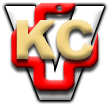 